Fill out the form to log your required clinical EP studies, have supervisor sign, and upload to Credential Manager. Cases must have been recorded within the last 5 years by the applicant, with 10 being recorded within the last 24 months. Cases performed in the Operating Room may not be counted.	CANDIDATE NAME:									7/22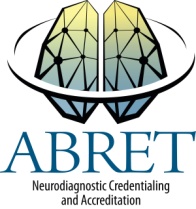 I certify that the information provided is true and accurate.	Submit completed form with your application.	Random auditing will be conducted by ABRET.	_________________________________________________	          ***All form pages must be signed****Signature of Medical Director or Supervisor	   Date  		                        		                                                                                   _____________________________________________________________	          page ____ of ____                                         Print Medical Director or Supervisor Name                Phone #                               Email	*Supervisor is expected to be in authority over candidate and able to verify submitted EPsFill out the form to log your required clinical EP studies, have supervisor sign, and upload to Credential Manager. Cases must have been recorded within the last 5 years by the applicant, with 10 being recorded within the last 24 months. Cases performed in the Operating Room may not be counted.	CANDIDATE NAME:									7/22I certify that the information provided is true and accurate.	Submit completed form with your application.	Random auditing will be conducted by ABRET.	_________________________________________________	          ***All form pages must be signed****Signature of Medical Director or Supervisor	        Date  		                        		                                                                                   _____________________________________________________________	          page ____ of ____                                         Print Medical Director or Supervisor Name                Phone #                               Email	*Supervisor is expected to be in authority over candidate and able to verify submitted EPsCollecting Evoked Potential Studies for R. EP T. examination eligibilityABRET does not stipulate who the EPs are performed on, whether patients or volunteers.  They only have an interest in knowing the candidate is able to perform clinical evoked potential studies outside the OR.  It is desirable that all R. EP T.s are able to apply electrodes, stimulate appropriately, obtain and identify waveforms for routine clinical EPs.  Since EP studies performed on volunteers are not read by a physician, we will require that a clinical neurophysiologist or physician initial a printout of the study signifying that the study was interpretable and waveforms marked correctly.  These should be maintained by the candidate until the credential has been awarded. NODate of Recording/ Initials of Pt.Hospital/Clinic Office name & phone numberModality RecordedReading PhysicianIndications for recording1234567891011121314 151617181920NODate of Recording/ Initials of Pt.Hospital/Clinic Office name & phone numberModality RecordedReading PhysicianIndications for recording21222324252627282930